广东工业大学华立学院2020-2021学年专业带头人招聘计划一、学院简介广东工业大学华立学院于2001年4月成为广东工业大学的二级学院；2004年4月，经广东工业大学申办、国家教育部批准，成为广东省首批本科独立学院，是一所以工科为主，工、经、管、文和艺术等多科性协调发展的本科高等学校。校园占地面积915亩，校舍面积26万余平方米，在校学生17000余人。学院先后获得“中国最具竞争力独立学院”、“中国十大名牌独立学院”、“广东省‘十佳’独立学院”、“全国民办教育先进集体”等荣誉。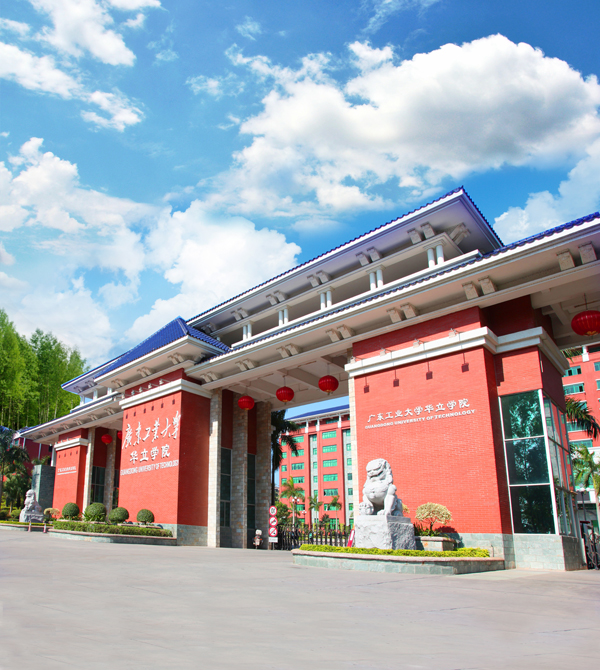 岗位条件欢迎具有副高及以上职称的高校、企事业单位的离退休人员加盟，待遇从优。二、福利待遇1、月薪面议；2、为聘用人员缴纳各项社会保险和住房公积金、并提供房租补贴等福利待遇；3、副高以上职称人员可住在校内专家楼，家电家具设施齐全；5、对具有实践经验的教师另给予行业或能力津贴；6、符合人才引进政策的，符合广州市入户条件的聘用人员，其户口可迁入广州；7、符合职称评审条件者，学院组织参加高教系列职称评审；8、入职教师子女可享受华立园各层次学校（华立狮宝宝幼儿园、华立中英文学校等学校）的优惠政策。三、联系方式：       电  话：020-82905426　　传真：020-82901370 　　联系人：向老师（020-82905426）、王老师（QQ:2108215523）      人事处邮箱：hlxyrsc@163.com（发送方式：姓名+学历+专业+职称）抄送gccrcw@163.com学院网址：http://www.hualixy.com/ 四、交通指南学校坐落在广州市增城区，校园环境优美，距离广州、东莞、深圳交通便捷。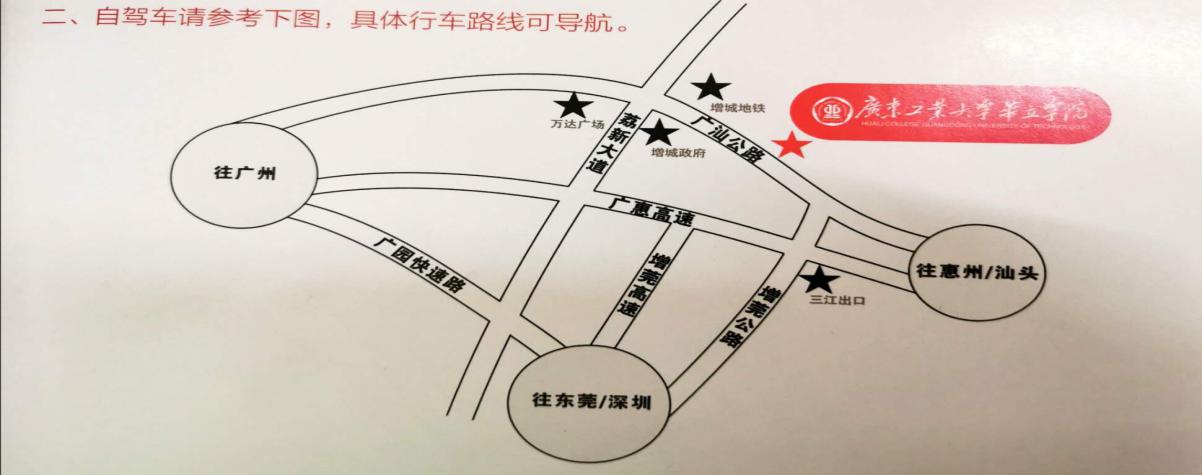 1、广州天河客运站直接乘坐往惠州方向的客运车，买票到“华立学院”站下车。2、市内乘坐地铁21号线到增城广埸站再换乘7路车到华立学院站下车。3、东莞汽车东站到增城方向班车，途径“华立学院”站下车，4、深圳乘坐“和谐号”到石龙火车站出站，出站广场转石龙到增城方向班车，5、自驾可直接导航“广东工业大学华立学院”，三江高速出口可直达学院。注意事项
    1、凡面试者，须提交以下材料：个人简历、各类证件原件及复印件（身份证、毕业证、学位证、教师资格证等），所有复印件恕不退还。
    2、应聘人员提供的证件、证书、证明等资料如有弄虚作假的，一经查实，即取消录用资格。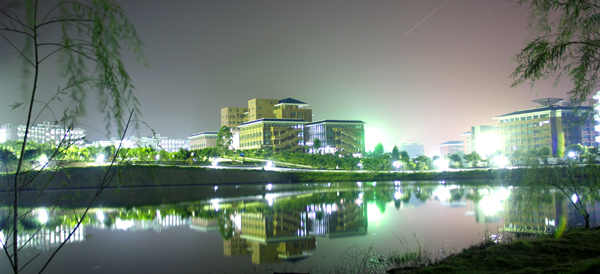 岗位专业人数任职条件城建学院给排水科学与工程1人1.副高以上职称的年轻或者退休教师；
2.建筑学（城乡规划、建筑与土木工程专业均可）城建学院工程管理1人1.副高以上职称的年轻或者退休教师；
2.建筑学（城乡规划、建筑与土木工程专业均可）城建学院工程造价1人1.副高以上职称的年轻或者退休教师；
2.建筑学（城乡规划、建筑与土木工程专业均可）城建学院建筑学1人1.副高以上职称的年轻或者退休教师；
2.建筑学（城乡规划、建筑与土木工程专业均可）城建学院土木工程1人1.副高以上职称的年轻或者退休教师；
2.建筑学（城乡规划、建筑与土木工程专业均可）城建学院风景园林1人1.副高以上职称的年轻或者退休教师；
2.建筑学（城乡规划、建筑与土木工程专业均可）城建学院土地资源管理1人1.副高以上职称的年轻或者退休教师；
2.建筑学（城乡规划、建筑与土木工程专业均可）传媒与艺术设计学院动画1人1.副高以上职称的年轻或者退休教师；
2.广播电视编导、广播电视学、动画及环境设计要求专业传媒与艺术设计学院广播电视编导1人1.副高以上职称的年轻或者退休教师；
2.广播电视编导、广播电视学、动画及环境设计要求专业传媒与艺术设计学院广播电视学1人1.副高以上职称的年轻或者退休教师；
2.广播电视编导、广播电视学、动画及环境设计要求专业传媒与艺术设计学院环境设计1人1.副高以上职称的年轻或者退休教师；
2.广播电视编导、广播电视学、动画及环境设计要求专业传媒与艺术设计学院视觉传达设计1人1.副高以上职称的年轻或者退休教师；
2.广播电视编导、广播电视学、动画及环境设计要求专业传媒与艺术设计学院新闻学1人1.副高以上职称的年轻或者退休教师；
2.广播电视编导、广播电视学、动画及环境设计要求专业管理学院工商管理1人1.副高以上职称的年轻或者退休教师；
2.管理专业及相关专业均可管理学院人力资源管理1人1.副高以上职称的年轻或者退休教师；
2.管理专业及相关专业均可管理学院市场营销1人1.副高以上职称的年轻或者退休教师；
2.管理专业及相关专业均可管理学院物流管理1人1.副高以上职称的年轻或者退休教师；
2.管理专业及相关专业均可管理学院信息管理与信息系统1人1.副高以上职称的年轻或者退休教师；
2.管理专业及相关专业均可会计学院财务管理1人1.副高以上职称的年轻或者退休教师；
2.会计或财务管理专业会计学院会计学1人1.副高以上职称的年轻或者退休教师；
2.会计或财务管理专业机电工程学院电气工程及其自动化1人1.副高以上职称的年轻或者退休教师；
2.机器人工程（自动化、电子工程、机械电子工程均可）机电工程学院机器人工程1人1.副高以上职称的年轻或者退休教师；
2.机器人工程（自动化、电子工程、机械电子工程均可）机电工程学院机械设计制造及其自动化1人1.副高以上职称的年轻或者退休教师；
2.机器人工程（自动化、电子工程、机械电子工程均可）机电工程学院自动化1人1.副高以上职称的年轻或者退休教师；
2.机器人工程（自动化、电子工程、机械电子工程均可）机电工程学院材料成型及控制工程1人1.副高以上职称的年轻或者退休教师；
2.机器人工程（自动化、电子工程、机械电子工程均可）计算机与信息工程学院计算机科学与技术1人1.副高以上职称的年轻或者退休教师；
2.计算机科学与技术及相关专业计算机与信息工程学院网络工程1人1.副高以上职称的年轻或者退休教师；
2.计算机科学与技术及相关专业计算机与信息工程学院信息工程1人1.副高以上职称的年轻或者退休教师；
2.计算机科学与技术及相关专业经贸与外语学院经济学1人1.副高以上职称的年轻或者退休教师；
2.金融学、国际经济与贸易专业具有海外留学经历或行业工作经验者优先经贸与外语学院经济与金融1人1.副高以上职称的年轻或者退休教师；
2.金融学、国际经济与贸易专业具有海外留学经历或行业工作经验者优先经贸与外语学院互联网金融1人1.副高以上职称的年轻或者退休教师；
2.金融学、国际经济与贸易专业具有海外留学经历或行业工作经验者优先经贸与外语学院国际经济与贸易1人1.副高以上职称的年轻或者退休教师；
2.金融学、国际经济与贸易专业具有海外留学经历或行业工作经验者优先经贸与外语学院英语1人1.副高以上职称的年轻或者退休教师；
2.金融学、国际经济与贸易专业具有海外留学经历或行业工作经验者优先